Σχ. Έτος 2021-2022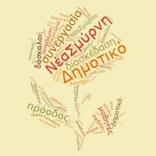    13ο ΔΗΜΟΤΙΚΟ ΣΧΟΛΕΙΟ ΝΕΑΣ ΣΜΥΡΝΗΣΑιγαίου & Αρτάκης, 17124, Νέα ΣμύρνηΤηλέφωνο: 2109341550-2114114361Fax: 2109341550Mail: 13odimotikoneassmyrnis@gmail.comΥπεύθυνη Εκπαιδευτικός: Νιάρχου ΜαρίαΕ΄1  ΤΑΞΗΕ΄1  ΤΑΞΗΕ΄1  ΤΑΞΗΕ΄1  ΤΑΞΗΕ΄1  ΤΑΞΗΔΕΥΤΕΡΑΤΡΙΤΗΤΕΤΑΡΤΗΠΕΜΠΤΗΠΑΡΑΣΚΕΥΗ1ΓΥΜΝΑΣΤΙΚΗΓΛΩΣΣΑΓΛΩΣΣΑΓΛΩΣΣΑΓΛΩΣΣΑ2ΑΓΓΛΙΚΑΓΛΩΣΣΑΓΛΩΣΣΑΓΛΩΣΣΑΜΑΘΗΜΑΤΙΚΑ3ΓΕΩΓΡΑΦΙΑΑΓΓΛΙΚΑΜΑΘΗΜΑΤΙΚΑΓΑΛΛΙΚΑ/ΓΕΡΜΑΝΙΚΑΜΟΥΣΙΚΗ4ΚΠΑΦΥΣΙΚΗΓΥΜΝΑΣΤΙΚΗΜΑΘΗΜΑΤΙΚΑΑΓΓΛΙΚΑ5ΜΑΘΗΜΑΤΙΚΑΘΡΗΣΚΕΥΤΙΚΑΕΙΚΑΣΤΙΚΑΙΣΤΟΡΙΑΦΥΣΙΚΗ6ΙΣΤΟΡΙΑΓΑΛΛΙΚΑ/ΓΕΡΜΑΝΙΚΑΦΥΣΙΚΗΤΠΕΕΡΓ. ΔΕΞΙΟΤΗΤΩΝ